ΕΓΚΡΙΣΗ ΜΕΤΑΚΙΝΗΣΗΣ ΠΡΟΣΩΠΙΚΟΥ ΕΑΠ Έγκριση μετακίνησης της/του …………………………..…………………………..(ονοματεπώνυμο) του Τμήματος ………………………………………………………………………………..……………του ΕΑΠΑπό …………………..……… Μέχρι ………………….… (ημερομηνία έναρξης και λήξης εργασιών)Προς………………………………………………………………………………………………………………………………………………………………………. (όπως αναγράφονται και οι πιθανοί ενδιάμεσοι προορισμοί) Μεταφορικό Μέσο: α) ΚΤΕΛβ) Τρένο γ) Αεροπλάνοδ) Πλοίο       ε)  Ι.Χ.στ) Μίσθωση ΑυτοκινήτουΔιανυκτέρευση: Από ……………………………………… έως …………………………………………….Σκοπός-αντικείμενο μετακίνησης : Υπογράφοντες Μετακινούμενος Προϊστάμενος/Υπεύθυνος                                                      Δ.Δ.Υ.             ΤμήματοςΓρηγόρης Τζόλας ΕΛΛΗΝΙΚΗ ΔΗΜΟΚΡΑΤΙΑΤΜΗΜΑ …………….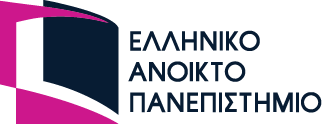 Τηλ.: 2610 …….Fax: 2610 …………… e-mail : ………………….Διεύθυνση: Πάροδος Αριστοτέλους 18,   Τ.Κ. 263 35